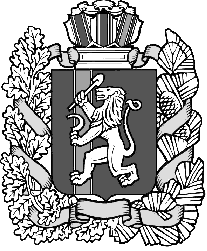 Муниципальное образование «Закрытое административно – территориальное образование  Железногорск Красноярского края»АДМИНИСТРАЦИЯ ЗАТО г. ЖЕЛЕЗНОГОРСКПОСТАНОВЛЕНИЕ     ___________________			                                                                                               г. ЖелезногорскО внесении изменений в постановление Администрации ЗАТО г. Железногорск от 24.02.2012 № 351 «Об утверждении административного регламента Администрации ЗАТО г. Железногорск по предоставлению муниципальной услуги «Обеспечение развития творческого потенциала населения (организация работы клубных формирований)» В соответствии с Федеральным законом от 27.07.2010 № 210-ФЗ «Об организации предоставления государственных и муниципальных услуг», Федеральным законом от 06.10.2003 № 131-ФЗ «Об общих принципах организации местного самоуправления в Российской Федерации», постановлением Правительства Красноярского края от 14.03.2012 № 93-П «Об утверждении порядка разработки и утверждения административных регламентов предоставления государственных услуг исполнительными органами государственной власти Красноярского края», руководствуясь Уставом ЗАТО Железногорск, постановлением Администрации ЗАТО г. Железногорск от 11.10.2010 № 1580 «Об утверждении Порядка разработки и утверждения административных регламентов предоставления муниципальных услуг»ПОСТАНОВЛЯЮ:1. Внести следующие изменения в Постановление Администрации ЗАТО 
г. Железногорск от 24.02.2012 № 351 «Об утверждении административного регламента Администрации ЗАТО г. Железногорск по предоставлению муниципальной услуги «Обеспечение развития творческого потенциала населения (организация работы клубных формирований)»:1.1. Приложение № 1 к постановлению Администрации ЗАТО 
г. Железногорск от 24.02.2012 № 351 изложить в новой редакции:2.  Управлению делами (Л.В.Машенцева) опубликовать настоящее постановление в газете «Город и горожане».3. Начальнику Отдела общественных связей (Д.В. Савочкин) разместить настоящее постановление на официальном сайте муниципального образования «Закрытое административно-территориальное образование Железногорск Красноярского края» в информационно-телекоммуникационной сети Интернет.4. Контроль над исполнением  настоящего  постановления возложить на заместителя Главы администрации ЗАТО г. Железногорск по социальным вопросам В.Ю. Фомаиди 5. Настоящее постановление  вступает  в силу после его официального опубликования.Глава администрации						 	    	        С.Е. Пешков            Приложение №1            к постановлению Администрации            ЗАТО г.Железногорск            от ___________  № ______				Приложение А						        к административному регламентуБЛОК-СХЕМА АДМИНИСТРАТИВНЫХ ПРОЦЕДУР 
ПО ПРЕДОСТАВЛЕНИЮ МУНИЦИПАЛЬНОЙ УСЛУГИ «Обеспечение развития творческого потенциала населения (организация работы клубных формирований)»Приложение В к административному регламентуДиректору__________________________________________(наименование учреждения культуры)от__________________________________________,(Ф.И.О. заявителя)проживающего по адресу__________________________________________тел.__________________ЗаявлениеПрошу ________________________________________________________________________________________________________________________________________________________________________________________________________________________________________________________________________________________________________________________________________________________________________________________________________________________________________________________________________________________________________________________________________________________________________________________Дата___________Подпись:____________________\_____________________________________________						(расшифровка подписи)Наименование административного регламентаНаименование административного регламентаАдминистративный регламент Администрации ЗАТО г.Железногорск по предоставлению муниципальной услуги «Обеспечение развития творческого потенциала населения (организация работы клубных формирований)»Административный регламент Администрации ЗАТО г.Железногорск по предоставлению муниципальной услуги «Обеспечение развития творческого потенциала населения (организация работы клубных формирований)»1.Общие положения 1.Общие положения 1.1.Наименование муниципальной услугиОбеспечение развития творческого потенциала населения (организация работы клубных формирований)1.2.Описание заявителей административных действийЛюбые физические лица, заинтересованные в получении муниципальной услуги2. Стандарт предоставления муниципальной услуги2. Стандарт предоставления муниципальной услуги2.1.Наименование муниципальной услугиОбеспечение развития творческого потенциала населения   (организация работы клубных формирований)2.2. Наименование органа, предоставляющего муниципальную услугуУслуга предоставляется Администрацией ЗАТО г.Железногорск, непосредственными исполнителями услуги по обеспечению развития творческого потенциала населения (организация работы клубных формирований) являются следующие муниципальные учреждения культуры:Муниципальное бюджетное учреждение культуры «Дворец культуры» по адресу: г. Железногорск ул. Ленина, 23.        График работы: понедельник – воскресенье с 9.00 до 22.00. График работы руководителя и специалистов учреждения: понедельник - пятница с 9.00 ч. до 18.00 ч.                              суббота воскресенье - выходные дни.                                Контакты: тел/факс 8(3919) 72-34-13,  тел. 75-31-24, 75-33-93,       e-mail: cvgrek@yandex.ru.Муниципальное бюджетное учреждение культуры «Центр Досуга» по адресу: г. Железногорск, пр.  Ленинградский, 37. График работы: понедельник – воскресенье с 9.00 до 22.00 График работы руководителя и специалистов:             понедельник - пятница с 9.00 ч. до 18.00 ч., суббота воскресенье - выходные дни.                                                                       Контактные телефоны: 8(3919) 74-93-50, 74-93-70, 76-26-46;         e-mail: сentrdosuga@bk.ruМуниципальное бюджетное учреждение культуры Дом культуры «Старт» по адресу: Красноярский край ЗАТО Железногорск, поселок Подгорный, ул.Мира, 9                       График работы: понедельник – воскресенье с 9.00 ч. до 21.30 ч. График работы руководителя и специалистов:                   понедельник - пятница с 9.00 ч. до 18.00 ч.,                                суббота воскресенье - выходные дни.                                  Контактный телефон: 8(3919) 79-65-76; e-mail: dkstart@yandex.ru2.3. Результат предоставления муниципальной услугиУчастие  в работе  клубного формирования в целях удовлетворения потребностей заявителей в разнообразных формах проведения досуга, развития творческого потенциала,  общения с единомышленниками на основе общих интересов и увлечений в сфере культуры и досуга в рамках работы клубного формирования,  предоставление заявителям доступа к мероприятиям, проводимыми  клубным формированием.2.4. Срок предоставления муниципальной услуги Срок предоставления муниципальной услуги исчисляется с момента зачисления заявителя в клубное формирование.2.5. Правовые основания для предоставления муниципальной услугиКонституция Российской Федерации («Российская газета», 25.12.1993, № 237);Закон Российской Федерации от 09.10.1992 № 3612-1 «Основы законодательства Российской Федерации о культуре» («Российская газета», № 248, 17.11.1992);Федеральный закон  от 06.10.2003 № 131-ФЗ «Об общих принципах организации местного самоуправления в Российской Федерации» («Собрание законодательства РФ», 06.10.2003, № 40);Постановление Правительства Российской Федерации от 28.04.2007  №252 «Об утверждении перечня профессий и должностей творческих работников средств массовой информации, организаций кинематографии, теле- и видеосъемочных коллективов, театров, театральных и концертных организаций, цирков и иных лиц, участвующих в создании и (или) исполнении (экспонировании) произведений, особенности трудовой деятельности которых установлены Трудовым кодексом Российской Федерации» («Собрание законодательства РФ» 07.05.2007 № 19; «Российская газета» № 100 от 15.05.2007);Решение коллегии Министерства культуры РФ от 29.05.2002 № 10 «О некоторых мерах по стимулированию деятельности муниципальных учреждений культуры» (Техэксперт: информационно-справочная система)Приказ Министерства культуры и массовых коммуникаций Российской Федерации от 25.05.2006 № 229 «Об утверждении Методических указаний по реализации вопросов местного значения в сфере культуры городских и сельских поселений, муниципальных районов и Методических рекомендаций по созданию условий для развития местного традиционного народного художественного творчества». (Справочник руководителя учреждения культуры №8 2006г.);Правила пожарной безопасности для учреждений культуры Российской Федерации, введенные в действие приказом Министерства культуры Российской Федерации от 01.11.1994 №736 «О введении в действие Правил пожарной безопасности для учреждений культуры Российской Федерации» («Библиотека и закон» вып.21 (2, 2006);Постановление Главного государственного санитарного врача Российской Федерации от 30.01.2003 №4 «О введении в действие СанПиН 2.1.2.1188-03» («Бюллетень нормативных актов федеральных органов исполнительной власти», №16, 21.04.2003);Постановление Государственного строительного комитета СССР от 16.06.1989 №78 «Об утверждении СНиП 2.07.01-89 "Градостроительство. Планировка и застройка городских и сельских поселений", СНиП 2.08.01-89 "Жилые здания" и СНиП 2.08.02-89 "Общественные здания и сооружения";Закон Красноярского края от 28.06.2007 №2-190 «О культуре» («Краевой вестник», №66, 20.07.2007 приложение к газете «Вечерний Красноярск»; «Ведомости высших органов государственной власти Красноярского края», №34(186), 23.07.2007);Постановление Правительства Красноярского края от 20.01.2009 №24-п «Об утверждении Основных направлений стратегии культурной политики Красноярского края на 2009 - 2020 годы» («Ведомости высших органов государственной власти Красноярского края», №5 (301), 31.01.2009);«Концепция развития клубного дела в Красноярском крае» одобрена Постановлением главной коллегии министерства культуры Красноярского края от 29.04.2010. (Печатное издание, Красноярск: ГЦНТ; ИД «КЛАСС ПЛЮС» 2010);«Модельный стандарт деятельности учреждения культуры клубного типа Красноярского края». Одобрен Постановлением главной коллегии министерства культуры Красноярского края от 28.12.2010. (Печатное издание, Красноярск: ГЦНТ; ИД «КЛАСС ПЛЮС» 2010);Устав МО ЗАТО Железногорск Красноярского края, утвержден решением сессии городского Совета ЗАТО Железногорск Красноярского края 20.02.2007 № 23-136Р («Город и горожане» № 19 от 07.03.2007);Постановление Администрации ЗАТО 
г. Железногорск от 01.11.2011 № 1738 «Об утверждении Перечня муниципальных услуг (работ), оказываемых (выполняемых) муниципальными казенными, муниципальными бюджетными, и муниципальными автономными учреждениями, функции и полномочия учредителя которых осуществляет Администрация ЗАТО г. Железногорск, в качестве основных видов деятельности в целях формирования муниципальных заданий»Постановление Администрации ЗАТО г.Железногорск от 31.08.2010 №1303 «О порядке организации и проведении массовых культурно-просветительных, театрально-зрелищных, спортивных и рекламных мероприятий в ЗАТО Железногорск»;Постановление  Администрации ЗАТО г. Железногорск от 06.12.2010 № 2014 «Об утверждении «Порядка определения платы за выполненные работы, оказанные услуги для граждан и юридических лиц, предоставляемые муниципальными бюджетными учреждениями на платной основе»2.6. Исчерпывающий перечень документов, необходимых в соответствии с законодательными или иными нормативными правовыми актами для предоставления муниципальной услугиМедицинское заключение о состоянии здоровья заявителя (по требованию).Подтверждение оплаты, в том случае если муниципальная услуга предоставляется на платной основе.2.7. Исчерпывающий перечень оснований для отказа в приеме документов, необходимых для предоставления муниципальной услугиОтсутствует.2.8. Исчерпывающий перечень оснований для отказа в предоставлении муниципальной услугиНеудовлетворительный результат собеседования;Медицинское заключение о непригодности заявителя к занятиям по выбранному виду творчества;Отсутствие факта оплаты на предоставление платных услуг, в том случае если муниципальная услуга предоставляется на платной основе;Аварийная ситуация в помещениях (на территории) клубного учреждения;2.9. Размер платы, взимаемой с заявителя при предоставлении муниципальной услуги, и способы ее взимания в случаях, предусмотренных федеральными законами, принимаемыми в соответствии с ними иными нормативными правовыми актами Российской Федерации, нормативными правовыми актами субъектов Российской Федерации, муниципальными правовыми актамиПредоставление муниципальной услуги для заявителей осуществляется на бесплатной и платной основе. Размер оплаты устанавливается клубными учреждениями самостоятельно в соответствии с законодательством РФ и иными нормативными правовыми  актами. Информация о размере платы доводится клубным учреждением до сведения заявителей в доступной форме.2.10. Максимальный срок ожидания в очереди при подаче запроса о предоставлении муниципальной услуги и при получении результата предоставления муниципальной услугиОжидание приема в очереди при обращении о предоставлении муниципальной услуги не более 30 минут.Индивидуальное устное информирование заявителя в ходе личного приема осуществляется должностными лицами, ответственными за предоставление муниципальной услуги муниципальных учреждений культуры не более 10 минут, а посредством телефонной связи – не более 5 минут. Если для подготовки ответа требуется продолжительное время, специалисты или должностные лица клубного учреждения могут предложить заявителю обратиться за информацией в письменном виде.Индивидуальное письменное информирование заявителя осуществляется путем направления ответа почтовым отправлением.    2.11. Срок регистрации запроса заявителя о предоставлении муниципальной услугиСрок регистрации письменных обращений – в день поступления запроса в клубное учреждение.2.12. Требования к помещениям, в которых предоставляются муниципальные услуги, к залу ожидания, местам для заполнения запросов о предоставлении муниципальной услуги, информационным стендам с образцами их заполнения и перечнем документов, необходимых для предоставления каждой муниципальной услугиКлубное учреждение и его структурные подразделения должны быть размещены в специально предназначенных или приспособленных помещениях (отдельно стоящих зданиях), оснащенных телефонной связью, выходом в Интернет.  Клубное учреждение должно иметь: зрительный зал;танцевальный зал;помещения для проведения мероприятий групповых и индивидуальных форм;помещения для работы клубных формирований (не менее 1 помещения на 3 клубные формирования);помещения для иных видов деятельности;административные кабинеты (кабинет директора, художественного руководителя и др.);подсобные, санитарно-бытовые и хозяйственные помещения (гардероб, санузел, костюмерная и др.).Состояние помещений должно отвечать требованиям правил пожарной безопасности, безопасности труда, санитарно-гигиенических и иных норм, установленных действующим законодательством РФ. Площадь, занимаемая клубным учреждением, должна обеспечивать размещение работников и получателей муниципальной услуги в соответствии со строительными нормами и правилами: площадь помещений для работы клубных формирований (на одного человека от 1,4 до 5 м2).В помещениях должен соблюдаться температурный режим не менее +18 градусов по Цельсию, относительная влажность воздуха – 55%.Рабочие места в клубном учреждении должны быть оснащены и оборудованы в соответствии с нормами СанПиН.На фасаде здания должна находиться вывеска с обязательным указанием полного наименования учреждения и режима работы. На информационном стенде внутри помещения информация о предоставлении муниципальной услуги, план работы на месяц, перечень клубных формирований с указанием руководителя, кабинета, расписания занятий, размера оплаты услуг.Клубное учреждение и его структурные подразделения должно быть укомплектовано специальным оборудованием (звуковое, световое оборудование, приборы, мебель, инструменты и мн.др.), отвечающим требованиям технических условий, нормативных документов и обеспечивающим надлежащее качество предоставляемой муниципальной услуги.Для ожидания в клубных учреждениях отводятся места, оборудованные стульями. Места ожидания должны соответствовать требованиям санитарных норм и правил. 2.13. Показатели доступности и качества муниципальных услугК показателям качества предоставления муниципальной услуги относятся: участие клубных формирований (художественно-творческих и любительских объединений по интересам) в смотрах, конкурсах и фестивалях, мероприятиях и т.д. не менее 1 раза; наличие обоснованных жалоб в письменном виде на неудовлетворительное качество предоставляемой услуги участвовать в сборных концертах, общественных акциях не более 2 в квартал;обнародование (опубликование) клубными учреждениями информации о деятельности клубных формирований в средствах массовой информации;размещение клубными учреждениями информации о деятельности клубных формирований в сети Интернет;размещение информации о деятельности клубных формирований на информационных стендах в помещении клубного учреждения;присутствие граждан, в том числе представителей организаций, общественных объединений на заседаниях коллегиальных органов клубных учреждений при рассмотрении вопросов по предоставлению  муниципальной услуги;право свободного выбора клубного формирования, для реализации творческих возможностей в соответствии со своими интересами, потребностями и физическими возможностями для всех граждан вне зависимости от их пола, возраста, национальности, образования, социального положения, политических убеждений, отношения к религии;Нормативы наполняемости клубных формирований муниципальных учреждений культуры, финансируемых за счет бюджета ЗАТО Железногорск, устанавливаются учредителем, для клубных формирований на платной основе – руководителем муниципального учреждения культуры.Продолжительность занятий в клубных формированиях должна составлять: для дошкольного и младшего школьного возраста 30-45 минут с периодичностью не менее 2 раз в неделю;для среднего и старшего возраста 1,5 академических часа с перерывом 10 минут, периодичность не 2-3 раза в неделю;взрослые – 1,5 академических часа с перерывом 10 минут,  периодичность 2-3 раза в неделю.  Клубные формирования, имеющие звание «Народный (образцовый) коллектив» различных видов и жанров художественного творчества, в течение года должны представить:хоровые, хореографические, оркестры народных, духовых инструментов, ансамбли песни и пляски, цирковые коллективы, инструментальные и вокально-инструментальные ансамбли – одну концертную программу в двух отделениях с ежегодным обновлением программы не менее одной четвертой части текущего репертуара;театральные - не менее одного нового многоактного 
и одного одноактного спектакля;     культбригады, театры чтеца, эстрады, миниатюр – не менее двух постановок программ;фото, кино, видеостудии - две выставки работ и оказывать помощь в оформлении клубному учреждению, на базе которого существуют;студии изобразительного и декоративно-прикладного искусства - одну выставку работ и оказывать помощь в оформлении клубному учреждению, на базе которого существуют.«Народный» (образцовый) коллектив различных видов и жанров художественного творчества должен в течение года:представить не менее 2 сольных тиражных концертов;подготовить не менее 2 творческих отчетов перед населением2.14. Иные требования, в том числе учитывающие особенности предоставления муниципальных услуг в многофункциональных центрах и особенности предоставления муниципальных услуг в электронной формеОтсутствуют.3. Состав, последовательность и сроки выполнения административных процедур, требования к порядку их выполнения, в том числе особенности выполнения административных процедур в электронной форме3. Состав, последовательность и сроки выполнения административных процедур, требования к порядку их выполнения, в том числе особенности выполнения административных процедур в электронной формеОписание административной процедуры «Обеспечение развития творческого потенциала населения (организация работы клубных формирований)»Описание административной процедуры «Обеспечение развития творческого потенциала населения (организация работы клубных формирований)»3.1.1.Юридические факты, необходимые для начала административной процедурыОбращение заявителя3.1.2.Сведения о должностном лице (исполнителе)Ответственными исполнителями за выполнение административной процедуры являются специалисты и должностные лица муниципальных учреждений культуры:Муниципальное бюджетное учреждение культуры «Дворец культуры» по адресу: г. Железногорск ул. Ленина, 23.        Контакты: тел/факс 8(3919) 72-34-13,  тел. 75-31-24, 75-33-93,       e-mail: cvgrek@yandex.ru.Муниципальное бюджетное учреждение культуры «Центр Досуга» по адресу: г. Железногорск, пр.  Ленинградский, 37. Контактные телефоны: 8(3919) 74-93-50, 74-93-70, 76-26-46;         e-mail: сentrdosuga@bk.ruМуниципальное бюджетное учреждение культуры Дом культуры «Старт» по адресу: Красноярский край ЗАТО Железногорск, поселок Подгорный, ул.Мира, 9                       Контактный телефон: 8(3919) 79-65-76; e-mail: dkstart@yandex.ru3.1.3.Содержание административной процедурыДля получения муниципальной услуги заявителю необходимо:ознакомиться с перечнем клубных формирований, информацией о расписании работы клубных формирований клубного учреждения;лично обратиться к руководителю клубного формирования;пройти собеседование с руководителем клубного формирования, которое заявитель желает посещать;в случае успешного прохождения собеседования заявитель должен предоставить сведения о себе для заполнения журнала учета работы клубного формирования, ознакомиться с режимом работы данного клубного формирования клубного учреждения и в соответствии с расписанием занятий, регулярно их посещать, соблюдать правила поведения в учреждениях культуры. При зачислении в клубное формирование на платной основе оплатить услугу.3.1.4.Критерии для принятия решений-результат собеседования -медицинское заключение о состоянии здоровья (по требованию)-оплата услуг (в случае зачисления в клубное формирование на платной основе)3.1.5.Результаты выполнения административной процедурыУчастие заявителя в работе клубного формирования в целях реализации творческого потенциала и предоставление доступа к мероприятиям, организуемым клубным формированием.3.1.6.Способ фиксации результата административной процедуры-ведение журнала учета клубного формирования;-расписание коллективных и индивидуальных занятий;4. Формы контроля за исполнением административного регламента4. Формы контроля за исполнением административного регламента4.1.Порядок осуществления текущего контроля4.1.Порядок осуществления текущего контроля4.1.1.Текущий контроль за соблюдением положений административного регламентаТекущий контроль за соблюдением положений административного регламента осуществляется путем проведения проверки качества соблюдения и исполнения должностными лицами положений настоящего регламента. Контроль осуществляет главный специалист по культуре и молодежной политике Администрации ЗАТО г.Железногорск.4.1.2.Текущий контроль за принятием решенийТекущий контроль за принятием решений ответственными лицами муниципальных учреждений культуры осуществляет главный специалист по культуре и молодежной политике Администрации ЗАТО г.Железногорск путем проведения выборочных проверок4.2.Порядок и периодичность осуществления плановых и внеплановых проверок4.2.Порядок и периодичность осуществления плановых и внеплановых проверок4.2.1.Порядок и периодичность проверокГлавный специалист по культуре и молодежной политике Администрации ЗАТО г.Железногорск представляет Главе администрации ЗАТО г.Железногорск план проведения плановых проверок для утверждения. По окончании текущего года главный специалист по культуре и молодежной политике Администрации ЗАТО г.Железногорск представляет Главе администрации ЗАТО г.Железногорск отчет  о результатах проведенных плановых проверок.   При проведении плановых проверок в течение года в случае выявления нарушений прав граждан виновные лица привлекаются к ответственности в порядке, установленном действующим законодательством Российской Федерации4.2.2.Порядок и формы контроля Контроль за полнотой и качеством предоставления муниципальной услуги включает в себя проведение проверок, выявление и устранение нарушения прав граждан. Проверки могут быть плановыми и внеплановыми. При проверке могут рассматриваться все вопросы, связанные с предоставлением муниципальной услуги, или вопросы, связанные с исполнением административной процедуры. Проверка может проводиться по конкретному обращению заявителя.4.3.Ответственность должностных лиц4.3.Ответственность должностных лиц4.3.1.Ответственность исполнителей Персональная ответственность специалистов  и должностных лиц, участвующих в предоставлении муниципальной услуги, закрепляется в их должностных инструкциях.Лица, ответственные за предоставление муниципальной услуги, в случае ненадлежащего предоставления муниципальной услуги, своих служебных обязанностей, совершения противоправных действий, несут ответственность в соответствии с действующим законодательством Российской Федерации.4.3.2.Ответственность руководителейДолжностные лица, ответственные за осуществление текущего контроля, либо за предоставление муниципальной услуги, в случае ненадлежащего исполнения должностных обязанностей, совершения противоправных действий, несут ответственность в соответствии с действующим законодательством Российской Федерации.4.4.Порядок и формы общественного контроля4.4.Порядок и формы общественного контроля4.4.1.Контроль граждан Граждане имеют право в установленном порядке создавать объединения для осуществления общественного контроля за предоставлением муниципальной услуги4.4.2.Контроль организацийЮридические лица независимо от их организационно-правовой формы в соответствии с учредительными документами имеют право осуществлять защиту своих прав и (или) законных интересов в порядке, установленном действующим законодательством РФ. Юридические лица имеют право в установленном порядке создавать объединения для осуществления общественного контроля за предоставлением муниципальной услугиДосудебный (внесудебный) порядок обжалования решений и действий (бездействия) органа, предоставляющего муниципальную услугу, а также должностных лиц, муниципальных служащихДосудебный (внесудебный) порядок обжалования решений и действий (бездействия) органа, предоставляющего муниципальную услугу, а также должностных лиц, муниципальных служащих5.1. Информация о праве заявителей  Граждане, юридические лица имеют право на  досудебное (внесудебное) обжалование действий (бездействия) и решений, принятых в ходе предоставления муниципальной услуги.5.2. Предмет досудебного (внесудебного) обжалованияПредметом досудебного (внесудебного) обжалования являются:- решение, действие или бездействие специалиста или должностного лица, предоставляющих муниципальную услугу, которые повлекли за собой нарушение прав и свобод гражданина; -решения, принимаемые по результатам проверок лиц, предоставляющих муниципальную услугу.5.3. Перечень оснований для отказа в рассмотрении жалобыВ письменном обращении не указаны фамилия, имя, отчество гражданина, направившего обращение, и почтовый адрес, по которому должен быть направлен ответ. Если в указанном обращении содержатся сведения о подготавливаемом, совершаемом или совершенном противоправном деянии, а также о лице, его подготавливающем, совершающем или совершившем, обращение подлежит направлению в государственный орган в соответствии с его компетенцией. 2. Обращение, в котором обжалуется судебное решение, в течение семи дней со дня регистрации возвращается гражданину, направившему обращение, с разъяснением порядка обжалования данного судебного решения.  3. Должностное лицо при получении письменного обращения, в котором содержатся нецензурные либо оскорбительные выражения, угрозы жизни, здоровью и имуществу должностного лица, а также членов его семьи, вправе оставить обращение без ответа по существу поставленных в нем вопросов и сообщить гражданину, направившему обращение, о недопустимости злоупотребления правом.4. Текст письменного обращения не поддается прочтению,  о чем в течение семи дней со дня регистрации обращения сообщается гражданину, направившему обращение, если его фамилия и почтовый адрес поддаются прочтению.5. В письменном обращении гражданина содержится вопрос, на который ему многократно давались письменные ответы по существу в связи с ранее направляемыми обращениями, и при этом в обращении не приводятся новые доводы или обстоятельства, директор клубного учреждения, должностное лицо либо уполномоченное на то лицо вправе принять решение о безосновательности очередного обращения и прекращении переписки с гражданином по данному вопросу при условии, что указанное обращение и ранее направляемые обращения направлялись в клубное учреждение или одному и тому же должностному лицу. О данном решении уведомляется гражданин, направивший обращение.6. Ответ по существу поставленного в обращении вопроса не может быть дан без разглашения сведений, составляющих государственную или иную охраняемую федеральным законом тайну, гражданину, направившему обращение, сообщается о невозможности дать ответ по существу поставленного в нем вопроса в связи с недопустимостью разглашения указанных сведений.5.4. Основания для начала процедуры досудебного (внесудебного) обжалованияОснованием для начала процедуры досудебного (внесудебного) обжалования является несогласие получателя муниципальной услуги с результатом предоставленной муниципальной услуги в установленный настоящим административным регламентом срок.Поступившие в Администрацию ЗАТО г. Железногорск или клубное учреждение в письменной либо электронной  форме жалобы (обращения) граждан, юридических лиц.5.5. Права заявителя на получение информацииПолучать достоверную информацию о деятельности клубного учреждения.Отказаться от получения информации о деятельности клубного учреждения.Не обосновывать необходимость получения запрашиваемой информации о деятельности клубного учреждения, доступ к которой не ограничен.Обжаловать в установленном порядке акты и (или) действия (бездействие) клубного учреждения, его должностных лиц, нарушающие право на доступ к информации о деятельности  клубного учреждения и установленный порядок его реализации.Требовать в установленном законом порядке возмещения вреда, причиненного нарушением его права на доступ к информации о деятельности клубного учреждения.5.6. Адреса для направления жалобыАдминистрация ЗАТО г. Железногорск по адресу: 662971, Красноярский край, ЗАТО Железногорск, город Железногорск, улица XXII партсъезда, 21; e-mail: kancel@adm.k26.ru;5.7.Сроки рассмотрения жалобыПисьменная жалоба (обращение) рассматривается в течение тридцати дней со дня регистрации жалобы (обращения) в Администрации ЗАТО г. Железногорск, клубном учреждении.В случае, если изложенные в устной жалобе факты и обстоятельства являются очевидными и не требуют дополнительной проверки, ответ на устную жалобу с согласия обратившегося с жалобой лица может быть дан устно в ходе приема. В остальных случаях дается письменный ответ по существу поставленных в обращении вопросов в тридцатидневный срок.5.8.Результаты досудебного (внесудебного) обжалованияПо результатам рассмотрения жалобы принимается решение об удовлетворении жалобы либо об отказе в удовлетворении жалобы.Приложения к административному регламентуПриложения к административному регламентуПриложение А Блок-схема административных процедурПриложение ВФорма письменного запроса заявителя о предоставлении муниципальной услуги